FEDERATION ALGERIENNE DE VOLLEYBALL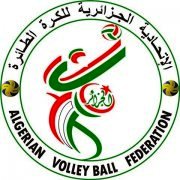                LISTING DES ATHLETES SAISON 2017/2018Mouloudia Club Baladiet LaghouatMouloudia Club Baladiet LaghouatMouloudia Club Baladiet LaghouatMouloudia Club Baladiet LaghouatMouloudia Club Baladiet LaghouatMouloudia Club Baladiet LaghouatN° LICENCENoms &PrénomsDate .NQualitéCatégorieType00250bentabet kaddour09/05/1992AthlèteSéniorsR00252dellasi idris13/10/1994AthlèteSéniorsR00255KISSARI DJAMEL EDDINE08/03/1985AthlèteSéniorsR00258Mahdjoubi Yacine27/09/1980AthlèteSéniorsR00437zaimini moataz26/02/1988AthlèteSéniorsR01996CHACHOU AHMED ALI05/01/1990AthlèteSéniorsR00250DELASSI TOUFIK08/07/1988AthlèteSéniorsR07037BEN HAFFAF IBRAHIM09/12/1996AthlèteSéniorsR07187BETAIMI BADREDDINE07/06/1997AthlèteSéniorsR00872BENGUESMIA MOHAMED EL AMINE27/06/1981AthlèteSéniorsR00256BEN HACINE ABDERRAHMENE17/03/1984AthlèteSéniorsR00952LAMRI YACINE17/07/1986AthlèteSéniorsR01626DADA IMAD EDDINE30/01/1992AthlèteSéniorsR00257ROUINA RADOUANE10/08/1985AthlèteSéniorsR00955YAGOUBI MOHAMED IMADEDDINE05/05/1990AthlèteSéniorsR00876OTHMANI YACINE30/03/1995AthlèteSéniorsR14270OTHMANI AISSA28/01/1985AthlèteSéniorsN13772OTHMANI NADIR26/07/1993AthlèteSéniorsN00954SOUFFI HADJ ALI27/05/1978AthlèteSéniorsN07189BEN HAFFAF YAHIA04/03/1998AthlèteJuniorsR07186OUDENANI ADNANE15/06/1998AthlèteJuniorsR00536MERRAD MAHFOUD31/01/1990AthlèteSeniorsMUTATION11838KHENCHA REDOUANE KHALIL14/08/1992AthlèteSeniorsMUTATION06570BOUZIDI YASSINE18/12/1996AthlèteSeniorsPRET14270OTHMANI AISSA28/01/1988 AthlèteN00950BENAOUNE BERROUBA15/06/1969DirigeantR00951HASSENE ABDENOUR06/06/1978DirigeantR00591KHELIFI SAAD20/05/1967dirigeantR00950BENAOUNE BERROUBA15/06/1969DirigeantR00517cherier ameur17/08/1969DirigeantR07548BAROUD OMAR ALLAL02/10/1963DirigeantR00592CHERIERE ABDELAZZIZ25/07/1978entraineurR14269BENOMARI TOUFIK09/03/1960entraineurN13788BENHARZELLAH KHELIFA03/03/1969KINEN